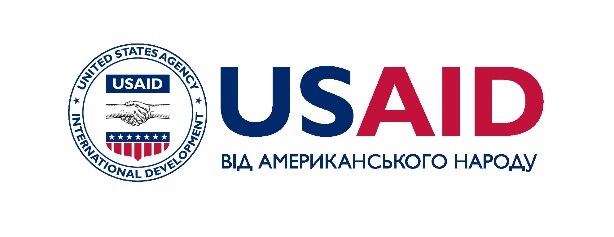 ПРОГРАМА «НОВЕ ПРАВОСУДДЯ»Запит на подання заявок на одержання грантів 
(RFA) № 04-NJ-02-2018Громадський моніторинг стану дотримання прав людини і поваги до них з боку органів місцевого самоврядування Дата опублікування: 15 лютого 2018 рокуШановні пані та панове,Програма USAID реформування сектору юстиції «Нове правосуддя» (далі Програма USAID «Нове правосуддя» або Програма), що впроваджується компанією «Кімонікс Інтернешнл Інк.», оголошує конкурс заявок на отримання гранту на здійснення громадського моніторингу стану дотримання прав людини і поваги до них з боку органів місцевого самоврядування. Надання і використання грантів здійснюється згідно з положеннями нормативних документів USAID та Уряду США, що регулюють надання грантової  підтримки за урядовими контрактами, а також відповідно до внутрішньої політики адміністрування грантів Програми.Метою цієї діяльності є підтримка інститутів громадянського суспільства у здійсненні громадського моніторингу стану дотримання прав людини органами місцевого самоврядування. Під час проведення моніторингу громадські організації мають дослідити як забезпечується участь громадян в ухваленні рішень щодо місцевої політики та яким чином механізми захисту прав людини втілені і використовуються в діяльності органів місцевого самоврядування у контексті потреб громад. Очікується, що в результаті моніторингу буде визначено кращі практики та недоліки у сфері дотримання прав людини посадовими особами/колегіальними органами місцевого самоврядування, розроблено рекомендації на усунення виявлених проблем у внутрішніх процедурах на покращення діяльності в сфері захисту прав людини з врахуванням потреб вразливих верств населення, посилено співпрацю між організаціями громадянського суспільства та органами місцевої влади. Програма USAID «Нове правосуддя» планує надати  від 1 до 3 грантів   обсягом  до 350 000 грн. кожен. Розмір конкретного гранту буде визначено  шляхом переговорів з урахуванням  специфіки діяльності/проекту, що фінансується з коштів гранту, і  він може  перевищувати   обмежену суму. Прийом заявок завершується 16 березня 2018 р. о 18:00 за місцевим часом.Працівники Програми та компанії «Кімонікс» не мають права вимагати, а заявникам заборонено пропонувати будь-які кошти, платежі, комісійні, кредити, подарунки, чайові, предмети, цінності або компенсацію за необґрунтовано лояльне ставлення до учасника конкурсу. Про будь-яку таку вимогу з боку працівника Програми слід повідомити керівника Програми або головний офіс компанії за електронною адресою: BusinessConduct@chemonics.com.Запит на подання заявок містить такі додатки:- Додаток A –Заявка на одержання грантуA.1 – Інструкція з підготовки заявкиA.2 – Форма заявки на одержання грантуA.3 – Графік впровадження проекту- Додаток Б – Форма бюджету проекту  , що фінансуватиметься з коштів гранту - Додаток В – Форма для самооцінки заявника - Додаток Г – Обов’язкові засвідчення Заява щодо відповідальності організації за ухилення від сплати податків або скоєння особливо тяжкого злочину (AAPD 14-03, серпень 2014 р.).Заява «Заборона надання федеральної допомоги юридичним особам, які вимагають від своїх працівників підписання внутрішніх угод або заяв про конфіденційність» (квітень 2015 р.)Заява про не фінансування тероризму.Засвідчення  отримувача .- Додаток Д – Стандартні положення, що є обов’язковими до застосування:Стандартні положення для американських і неамериканських неурядових організацій – одержувачів грантів фіксованого розміру; адреса в мережі Інтернет: http://www.usaid.gov/sites/default/files/documents/1868/303mat.pdfРОЗДІЛ I. ОПИС ГРАНТОВОЇ ПРОГРАМИIA. 	ЗАГАЛЬНА МЕТА ПРОГРАМИ Програма USAID «Нове правосуддя» надає гранти українським організаціям громадянського суспільства (надалі ОГС) для здійснення громадського моніторингу стану дотримання прав людини в діяльності органів місцевого самоврядування. Метою цієї діяльності є підтримка громадських організацій у здійсненні громадського моніторингу діяльності органів місцевого самоврядування щодо забезпечення прав людини. В рамках проведення такого моніторингу громадські організації мають дослідити, чи і як саме забезпечується участь громадян у виробленні рішень щодо питань місцевої політики та яким чином механізми захисту прав людини втілені та використовуються органами місцевого самоврядування відповідно до потреб громад. Очікується, що в результаті моніторингу буде визначено кращі практики та недоліки у сфері дотримання прав людини посадовими особами/колегіальними органами місцевого самоврядування, розроблено рекомендації на усунення виявлених проблем у внутрішніх процедурах на покращення діяльності в сфері захисту прав людини з врахуванням потреб вразливих верств населення, посилено співпрацю між організаціями громадянського суспільства та органами місцевої влади. IБ.	ЗАГАЛЬНА ІНФОРМАЦІЯ Програма USAID «Нове правосуддя» впроваджується  з 1 жовтня 2016 року впродовж 4 років і 4 місяців і спрямовується на підтримку в Україні судової, виконавчої та законодавчої гілок влади, правників, юридичних навчальних закладів, інститутів громадянського суспільства та населення у забезпеченні умов для функціонування незалежної, підзвітної, прозорої та ефективної судової системи, що керується верховенством права та спроможна долати корупцію. На досягнення головної мети Програма зосереджує свою діяльність навколо п’яти основних завдань:Зміцнення суддівської незалежності та самоврядування;Підвищення прозорості та підзвітності судової влади перед суспільством і зміцнення верховенства права;Удосконалення судового адміністрування;Підвищення якості правничої освіти;Покращення доступу до правосуддя та захист прав людини.IВ.	ДОКЛАДНИЙ ОПИС ПРОГРАМИМеханізм громадського моніторингу діяльності органів місцевого самоврядування дозволить оцінити спроможність органів державної влади вирішувати проблеми громади на місцевому рівні з позиції прав людини та з повагою до них. Крім того, впровадження моніторингу сприятиме налагодженню ефективних та узгоджених каналів обміну інформацією і скоординованій співпраці між представниками органів судової влади, місцевого самоврядування, правозахисниками, адвокатами, соціальними працівниками, медичними спеціалістами, фахівцями з надання гуманітарної допомоги та іншими установами і організаціями, які мають ресурси та спроможність розширити можливості громадян у реалізації ними передбачених законом прав. Водночас, організації громадянського суспільства, які мають ресурси та спроможність здійснювати моніторинг та адвокацію в установах державної та судової влади, можуть сприяти позитивним змінам у місцевій політиці заради покращення практики щодо захисту прав людини. Одним із основних завдань Програми USAID «Нове правосуддя» є розширення доступу до правосуддя та підтримка захисту прав людини. Для досягнення цього, Програма USAID «Нове правосуддя» надаватиме допомогу та залучатиме організації громадянського суспільства і коаліції правозахисників з метою здійснення громадського моніторингу шляхів забезпечення дотримання прав людини органами місцевого самоврядування. Очікується, що заявники запропонують вже розроблену та апробовану методологію громадського моніторингу стану дотримання прав людини, в тому числі органами місцевого самоврядування.Цей грантовий проект передбачає фінансування на виконання наступних завдань:Адаптувати запропоновану у грантовій заявці методологію громадського моніторингу стану дотримання прав людини органами місцевого самоврядування до потреб населеного пункту в якому здійснюється моніторинг.Провести навчання для представників організацій громадянського суспільства по методиці проведення моніторингу дотримання прав людини органами місцевого самоврядування. Ознайомитись із судовою практикою по тематиці реалізації грантової діяльності з метою аналізу причин звернення громадян /громад до суду. Ідентифікувати найкращі практики втілення місцевих політик і програм з позиції дотримання прав людини і потреб вразливих верст населення, а також виявити можливі недоліки у таких політиках та практиках, які потребують вдосконалення. Обговорити результати моніторингу з представниками зацікавлених сторін, в т.ч. органів місцевого самоврядування та судової влади, правозахисної спільноти та організацій, які надають послуги територіальній громаді в населеному пункті, де було проведено моніторинг.  Розробити рекомендації для органів місцевого самоврядування щодо вдосконалення місцевих політик і програм з позиції поваги до прав людини. Запропонувати шляхи підвищення участі громадськості в здійсненні моніторингу діяльності органів місцевого самоврядування у сфері дотримання прав людини.Представити результати моніторингу, висновки досліджень і рекомендації зацікавленим сторонам зокрема представникам органів державної влади, громадського сектору, місцевого самоврядування, програм міжнародної технічної допомоги, правозахисній спільності під час публічного заходу, який буде організовано у співпраці з  Програмою USAID «Нове правосуддя» в червні 2018 р в Києві. Очікується, що заявники зможуть продемонструвати досвід проведення громадського моніторингу діяльності органів місцевого самоврядування чи органів державної влади, запропонувати та обґрунтувати застосування певної методології громадського моніторингу спираючись на попередній досвід, запропонувати інструменти порівняльного аналізу. Планується, що моніторинг буде проведено в квітні 2018 року одночасно в північному та західному регіонах України. В кожному регіоні буде відібрано три населених пункти: одне місто обласного значення (на прикладі одного району міста), одне місто районного значення, одна об'єднана територіальна громада. Відповідно, заявники мають продемонструвати наявність необхідних ресурсів для проведення моніторингу в 6 населених пунктах двох регіонів одночасно. Також очікується, що заявники зможуть продемонструвати попередній досвід співпраці з органами державної влади та місцевого самоврядування в населених пунктах, де буде здійснено моніторинг, з метою представлення результатів моніторингу якомога ширшому колу учасників в кожному регіоні в травні 2018 р. Програма USAID «Нове правосуддя» усвідомлює, що деякі одержувачі грантів можуть потребувати технічної допомоги у підвищенні ефективності своєї роботи, і тому пропонує заявникам зазначати у заявках про свої потреби в одержанні  такої допомоги та/або навчання.IГ.	ДОКУМЕНТИ І ПРАВИЛА, ЩО РЕГУЛЮЮТЬ НАДАННЯ ТА ВИКОРИСТАННЯ ГРАНТІВПрограма USAID «Нове правосуддя» надає гранти відповідно до положень Закону США «Про зовнішню політику» та розділу 302.3.5.6 «Гранти, що надаються за контрактами» Вдосконаленої системи директив (ADS) Агентства США з міжнародного розвитку (USAID). Гранти, що надаються неамериканським організаціям, мають відповідати вказівкам у главі 303 Вдосконаленої системи директив «Гранти та угоди про співпрацю з неурядовими організаціями», а також задовольняти вимоги Стандартних положень USAID (див. додатки) та порядку надання грантів Програми USAID «Нове правосуддя».Глава 303 Вдосконаленої системи директив USAID посилається на ще один нормативний документ Адміністративно-бюджетного управління США та USAID, а саме розділ 200 глави 2 Кодексу федеральних правил (2 CFR 200) «Уніфіковані адміністративні вимоги, принципи фінансування та вимоги до аудиту федеральних грантів», розділ Е.З повною версією цього документу можна ознайомитися в мережі Інтернет за адресою: http://www.ecfr.gov/cgi-bin/text-idx?tpl=/ecfrbrowse/Title02/2cfr200_main_02.tpl. Програма USAID «Нове правосуддя» зобов’язана забезпечити, щоб усі організації – одержувачі грантів USAID – повністю задовольняли висунуті до них вимоги за усіма зазначеними вище документами.USAID залишає за собою право у будь-який час повністю або частково припинити повноваження Програми USAID «Нове правосуддя» надавати гранти.РОЗДІЛ II. ІНФОРМАЦІЯ ПРО ГРАНТПрограма USAID «Нове правосуддя» планує надати від 1до 3 грантів у розмірі до 350 000 грн. кожен (триста п'ятдесят тисяч грн.) Розмір гранту встановлюється залежно від специфіки діяльності/проекту, що фінансується з коштів гранту, шляхом переговорів. Очікується, що діяльність/проект, що фінансується з коштів гранту, почнеться орієнтовно 1 квітня 2018 р., а її/його тривалість не може перевищувати 6 місяців. Виплата коштів гранту здійснюється або як компенсація фактичних  витрат траншами по факту досягнення встановлених проміжних результатів, або як щомісячні авансові платежі, що підлягають повному використанню. Тип гранту (стандартний чи фіксованого розміру) визначається в ході переговорів.РОЗДІЛ ІІІ. ВИМОГИ ДО ОДЕРЖУВАЧІВ ГРАНТІВІІІА. КРИТЕРІЇ ВІДБОРУОрганізація, що претендує на одержання гранту, має задовольняти такі вимоги:Бути українською неурядовою організацією, професійним об’єднанням, аналітичним центром або іншою організацією, створеною у відповідності до чинних норм цивільного та податкового законодавства, бути зареєстрованою відповідними органами української влади та мати добру репутацію;Бути спроможною продемонструвати успішний досвід попередньої роботи по  реалізації програм розвитку, пов'язаних з пріоритетними напрямками діяльності програми USAID «Нове правосуддя»;Заявники повинні мати: (а) попередній досвід проведення громадського моніторингу стану дотримання прав людини і поваги до них з боку органів державної влади; (б) працівників із юридичною освітою для надання кваліфікованого узагальнення на основі результатів моніторингу та висновків.Бути обізнаною в питаннях функціонування української судової системи;Бути спроможною продемонструвати раціональний менеджмент щодо фінансової, адміністративної та технічної політики та внутрішніх процедур й продемонструвати наявність системи внутрішнього контролю, що забезпечує захист активів від шахрайства, розтрат і зловживань, а також на підтримку у досягненні програмних цілей і завдань. Програма USAID «Нове правосуддя» має оцінити таку інституційну спроможність до ухвалення рішення про надання гранту;Мати достатнє комп’ютерне обладнання і програмне забезпечення для впровадження проекту;Разом із заявкою подаються такі документи (див. форми у додатку Г):Заява щодо відповідальності організації за ухилення від сплати податків або скоєння особливо тяжкого злочину (AAPD 14-03, серпень 2014 р.).Заява «Заборона надання федеральної допомоги юридичним особам, які вимагають від своїх працівників підписання внутрішніх угод або заяв про конфіденційність» (квітень 2015 р.);Заява про не фінансування тероризму.Засвідчення реципієнтаОрганізації, які переможуть у конкурсі, повинні будуть подати свої заявки у електронному і паперовому форматі англійською мовою. Програма допоможе відібраним на конкурсній основі заявникам у розробці плану маркування й брендингу, який є додатком до грантової угоди.Релігійні організації та організації, що представляють місцеві громади, мають рівні можливості одержання фінансування, як передбачено положеннями розділу 302.3.28 Вдосконаленої системи директив (ADS) за винятком релігійних організацій, що переслідують дискримінаційні та релігійні цілі, та випадків, коли основна мета, що досягається за рахунок гранту, має релігійний характер.Програма USAID «Нове правосуддя» запрошує до участі в конкурсі всі організації, що задовольняють зазначені вище критерії відбору.ІІІБ. ОРГАНІЗАЦІЇ, ЯКІ НЕ МАЮТЬ ПРАВА НА ОДЕРЖАННЯ ГРАНТІВПрограма USAID «Нове правосуддя» не надає гранти:організаціям, які не зареєстровані офіційно;державним установам та організаціям державної форми власності;будь-яким організаціям, які, як було з’ясовано, в минулому використовували кошти USAID не за призначенням (якщо тільки посадовцем USAID, відповідальним за укладання контрактів, не прийнято інше рішення);політичним партіям, групам, інституціям або їхнім філіями чи пов’язаним особам;організаціям, які додержуються антидемократичної політики або проводять незаконну діяльність;організаціям, діяльність яких має дискримінаційний зміст  чи переслідує релігійні цілі, та/ або якщо основна мета, що досягається за рахунок гранту, носить релігійний характер;будь-яким суб’єктам, включеним до будь-яких переліків заборонених осіб чи організацій, складених USAID;будь-яким суб’єктам, які в Системі управління контрактами/грантами (System of Award Management (SAM) – www.sam.gov) мають статус таких, з якими заборонено укладати договори субконтрактів/грантів;організаціям, які відмовляються підписувати всі обов’язкові до підписання заяви та засвідчення.РОЗДІЛ ІV. ЗАЯВКИ ТА ПОРЯДОК ПОДАННЯ ЗАЯВОКІVА. ІНСТРУКЦІЇ ЗАЯВНИКАМЗаявники зобов’язані запропонувати стратегію впровадження описаної вище програми і при цьому запровадити інновації з урахуванням організаційної спроможності організації-заявника.ІVА1. САМООЦІНКА ЗАЯВНИКАСтосовно всіх заявників, відібраних для надання грантів, Програма USAID «Нове правосуддя» виконує попереднє оцінювання ризиків для забезпечення того, що відібрана організація задовольняє мінімальні вимоги до наявності в неї управлінського потенціалу, необхідного для належного використання коштів, наданих урядом США. Самооцінка заявника є першим кроком процесу попереднього оцінювання ризиків. Форма для самооцінки заявника міститься в додатку В.Інструкції та форма повної заявки містяться в додатку А. Заявникам, які подали повну заявку, і які за висновком конкурсної комісії задовольняють чи перевищують критерії оцінювання, надсилається сповіщення про перехід до наступних етапів конкурсного відбору.ІVА2. ЗАЯВКА НА НАДАННЯ ГРАНТУДодатки А-Б містять форми для використання для підготовки заявки. Заявники складають і подають свої технічні пропозиції та бюджети у встановлених форматах згідно з наведеними у цих додатках інструкціями.Усі витрати на провадження діяльності, що фінансується з коштів гранту, не повинні перевищувати звичайні витрати заявника на провадження операційної діяльності і мають відповідати його задокументованим політикам і процедурам. Заявники, в яких відсутні засвідчені аудитором норми непрямих витрат, мають право включати в бюджет проекту прямі адміністративні та управлінські витрати, що можуть бути безпосередньо віднесені на діяльність, що фінансується з коштів гранту.Заявка підписується уповноваженою особою заявника.ІVА3. ДОЗВОЛЕНІ ВИТРАТИДіяльність/проект, що фінансується Програмою USAID «Нове правосуддя», має задовольняти такі критерії:Діяльність/проект, що фінансується з коштів гранту, відповідає цілям Програми USAID «Нове правосуддя», описаним в розділі І цього документу.Діяльність, що фінансується з коштів гранту, впроваджується в Україні українською організацією-вигодонабувачем і при цьому відповідає меті даного грантового конкурсу. Заявник зобов’язаний надати свідчення того, що реалізація проекту сприятиме досягненню одного чи кількох очікуваних результатів Програми, наприклад, сприятиме дієвій взаємодії судової, виконавчої та законодавчої гілок влади із забезпеченням незалежності судової гілки влади.Гранти надаються на діяльність/проекти, що спрямовані на підвищення ефективності судової влади  в Україні. Запропонований проект має включати також гендерну складову, у тому числі мати на меті забезпечення рівної участі у реалізації проекту чоловіків і жінок (але не обмежуватися лише цим).Запропонований проект може стосуватися єдиного чи основного напрямку роботи організації, а також й окремої функції чи окремого виміру роботи організації, яка впроваджує свою діяльність здебільшого за іншими програмами.Гранти покривають лише необхідні та дозволені витрати, пов’язані з провадженням проекту, такі як заробітна плата працівників проекту, винагорода консультантам; витрати на проведення навчання, зустрічей, видання публікацій; витрати на утримання офісу та поїздки, а також інші прямі витрати. Конкретні витрати, що фінансуються за програмою USAID «Нове правосуддя», мають задовольняти правила USAID щодо фінансування тих чи інших видів діяльності.Реалізація проекту, що фінансується з коштів гранту, може починатися лише після підписання угоди між заявником та компанією «Кімонікс». Витрати, понесені до укладання угоди (у тому числі витрати на оформлення засвідчень і гарантій) не відшкодовуються.ІVА4. ВИТРАТИ, ЯКІ НЕ ПОКРИВАЮТЬСЯ ГРАНТАМИЗ грантів, що надаються Програмою USAID «Нове правосуддя», не покриваються витрати на:будівельні та будь-які інші роботи, пов’язані з інфраструктурою;проведення урочистих церемоній, вечірок, святкувань та «представницькі» витрати;закупівлю заборонених товарів, як-то: сільськогосподарські товари, автотранспортні засоби включно з мотоциклами, фармацевтичні засоби, пестициди, медичне обладнання, контрацептиви, вживане обладнання; закупівлю товарів без попереднього погодження з Програмою USAID «Нове правосуддя»; закупівлю товарів, заборонених правилами USAID, у тому числі обладнання для проведення абортів та пов’язаних з ними послуг, предметів розкоші тощо, але не обмежуючись тільки ними;придбання алкогольних напоїв;закупівлю товарів чи послуг, придбання яких є обмеженим чи забороненим згідно з встановленими USAID переліками країн походження (Куба, Іран, Північна Корея та Сирія);будь-які закупівлі чи діяльність, що вже була здійснена в минулому;закупівлі чи діяльність, що не є необхідними для досягнення цілей, на які надаються гранти, як це визначено Програмою USAID «Нове правосуддя»;виконання зобов’язань та/або сплату боргів, пені, штрафів, що виникли в одержувача гранту до укладання угоди;формування трастових фондів.ІVБ. Заповнення і подання заявкиЗаявка  подається українською мовою обсягом не більше 25 сторінок. Уповноважений представник організації, що подає заявку, підписує першу сторінку оригінального примірника заявки і завіряє свій підпис офіційною печаткою організації.Увага! Заявники, які переможуть у конкурсі, зобов’язані також подати примірник заявки англійською мовою.Заявка складається з пакета таких документів:Заповнену форму заявки (див. додаток А.2).Графік виконання робіт за проектом, що фінансується з коштів гранту (див. додаток А.3).Бюджет проекту з поясненнями (див. додаток Б).Форма для самооцінки заявника (див. додаток В).Засвідчення (див. додаток Г):Заява щодо відповідальності організації за ухилення від сплати податків або скоєння особливо тяжкого злочину (AAPD 14-03, серпень 2014 р.).Заява «Заборона надання федеральної допомоги юридичним особам, які вимагають від своїх працівників підписання внутрішніх угод або заяв про конфіденційність» (квітень 2015 р.).Заява про нефінансування тероризму.Засвідчення реципієнта.Супровідні документи:ксерокопія свідоцтва про реєстрацію організації або копія виписки з Єдиного державного реєстру юридичних осіб та фізичних осіб-підприємців; ксерокопія статуту організації;ксерокопія останнього висновку аудитора / податкового звіту про використання коштів неприбуткових установ та організацій / "балансовий звіт" за останній фінансовий рік;ксерокопія документу, який надає право підпису керівнику організації (протоколу зборів, наказу про призначення тощо);опис досвіду та кваліфікації працівників (резюме працівників проекту, що фінансуватиметься за кошті гранту та ключових експертів);лист від заявника, що підтверджує його готовність відкрити окремий банківський рахунок у гривні (або підтвердження, що такий окремий рахунок існує) у разі, якщо йому буде надано грант.Заявник подає заявку у друкованому та електронному форматі.Чотири екземпляри заявки у друкованому форматі подаються до Програми USAID «Нове правосуддя» за вказаною нижче адресою із зазначенням коду і назви грантової програми «RFA № 04-NJ-02-2018 – Громадський моніторинг стану дотримання прав людини і поваги до них з боку органів місцевого самоврядування»Програма USAID реформування сектору юстиції «Нове правосуддя»
вул. Івана Франка, 36
3-й поверх, офіс №3
м. Київ, 01030, Україна
Адреса електронної пошти: saf@new-justice.comЗаявка в електронній формі надсилається за адресою електронної пошти saf@new-justice.com із зазначенням коду і назви грантової програми «RFA № 04-NJ-02-2018 – Громадський моніторинг стану дотримання прав людини і поваги до них з боку органів місцевого самоврядування».Форма самооцінки заявника, засвічення та супровідні документи подаються лише в одному друкованому примірнику.Прийом заявок завершується 16 березня 2018 р. о 18:00 за київським часом. Заявки, одержані після цього терміну, та заявки, що не задовольняють встановлені вимоги, не розглядаються. Програма USAID «Нове правосуддя» не розглядає заявки, надіслані лише електронною поштою. Подані заявки не повертаються.Забезпечення відповідності підготовки та подання заявок вимогам, встановленим цим документом, покладається на заявників.Всі запитання стосовно цього Запиту на подання заявок надсилайте, будь ласка, електронною поштою за адресою saf@new-justice.com. Програма USAID «Нове правосуддя» надає роз’яснення, необхідні для розуміння заявниками порядку подання заявки для участі у конкурсі. РОЗДІЛ V. КРИТЕРІЇ ОЦІНЮВАННЯ ТА ВІДБОРУ ЗАЯВОКЗаявки оцінюються за критеріями, вказаними у наведеній нижче таблиці.Нижче критерії оцінювання розглядаються більш докладно.1. Технічна якістьЗдійсненність проекту і технічний підхід до його реалізації. Якість пропозиції та її здійсненність з точку зору життєздатності запропонованого технічного підходу (тобто наявність обґрунтованих підстав очікувати, що застосування запропонованого технічного підходу дасть очікувані результати), доцільність запропонованої методології, інноваційність, план робіт для досягнення цілей проекту.Технічний підхід має безпосередньо сприяти досягненню очікуваних результатів та показників грантової програми і забезпечувати можливість виконання кількісного аналізу (вимірювання) за такими цільовими показниками Програми USAID «Нове правосуддя»:Кількість правозахисників, які пройшли навчання і отримали підтримку.Кількість стратегічних програмних пропозицій, звітів/доповідей та оцінювань, підготовлених коаліцією з прав людини і представлених на розгляд Уряду України.Заявник формує також один-два показники для кожної з визначених у заявці цілей.Ефект від впровадження для цільової групи. Ступінь відповідності запропонованого проекту потребам цільової групи (цільових груп) і вигоди, які цільова група (цільові групи) одержить (одержать) від реалізації проекту. Якою мірою реалізація проекту безпосередньо чи опосередковано стимулюватиме інші організації та ресурси відтворювати, планувати та проваджувати діяльність на підтримку досягнення цілей Програми USAID «Нове правосуддя»?Врахування гендерних аспектів. Значимість гендерної складової проекту та орієнтації на жінок як вигодонабувачів.Наявність досвіду успішної роботи в минулому. Наявність досвіду виконання аналогічної роботи в минулому чи в даний час. За даним критерієм перевіряється успішність попередньої і поточної роботи заявника, що є важливою складовою оцінювання спроможності заявника реалізувати запропонований ним проект.2. Організаційна спроможністьУправлінська та програмна спроможність. Наявність фактів  спроможності організації-заявника успішно реалізувати запропонований проект, спрямований на підвищення професіоналізму та ефективності судової системи України. Зміст пропозиції має продемонструвати дієвість роботи організації та її здатність досягти головної цілі грантової програми з огляду на її внутрішню структуру, технічну спроможність і кваліфікацію ключових працівників. Крім того, заявник має продемонструвати належну спроможність щодо  ефективності  фінансового управління. Оцінювання за даним критерієм враховує головним чином результати перевірки наданих заявником рекомендацій, досвід роботи заявника, його репутацію, досягнення (у тому числі за тими напрямками, де діяльність проваджуються за принципами самодостатності та сталого розвитку), а також досвід, кваліфікацію та навички його ключових працівників.Сталий характер роботи / фінансова незалежність організації. За даним критерієм аналізується вплив діяльності, що фінансуватиметься з коштів гранту, на розвиток і/або зміцнення спроможності громади та місцевих організацій, а також з’ясовується чи має дана діяльність сталий характер, і чи сприяє вона досягненню сталого характеру роботи організації.3. ВитратиЕфективність використання коштів. Аналіз того, наскільки раціональним є бюджет проекту, та якою мірою він відображає якнайкраще використання власних ресурсів організації та коштів гранту.Додатково до вищенаведеного, Програма USAID «Нове правосуддя» аналізує відповідність запропонованого проекту вимогам щодо охорони довкілля, встановленим розділом 216 розділу 22 Кодексу федеральних правил США (22 CFR 216). РОЗДІЛ VI. НАДАННЯ ГРАНТІВ ТА АДМІНІСТРАТИВНА ІНФОРМАЦІЯРозміри всіх грантів встановлюються (у тому числі шляхом переговорів), і всі гранти виплачуються в національній валюті України – гривні. Усі витрати, що планується покривати  з коштів гранту, мають бути дозволеними, прийнятними і такими, що можуть бути віднесені на відповідні статті бюджету. До кожної заявки на отримання гранту додається докладний і реалістичний бюджет згідно з описом у розділі IV.Оприлюднення цього Запиту та надання допомоги у підготовці заявки не зобов’язує Програму USAID «Нове правосуддя» ані до надання гранту тому чи іншому заявнику, ані до відшкодування його витрат на підготовку і подання заявки. Програма USAID «Нове правосуддя» залишає за собою право взяти до розгляду  чи відмовити у такому  будь-якої чи всіх одержаних заявок, а також вимагати від заявників надання додаткових роз’яснень. Про рішення, ухвалені  стосовно їхніх заявок, заявники сповіщаються у письмовій формі.ДОДАТКИ- Додаток A –Заявка на одержання грантуA.1 – Інструкція з підготовки заявкиA.2 – Форма заявки на одержання грантуA.3 – Графік впровадження проекту- Додаток Б – Форма бюджету проекту, що фінансуватиметься з коштів гранту - Додаток В – Форма для самооцінки заявника - Додаток Г – Обов’язкові засвідчення Заява щодо відповідальності організації за ухилення від сплати податків або скоєння особливо тяжкого злочину (AAPD 14-03, серпень 2014 р.).Заява «Заборона надання федеральної допомоги юридичним особам, які вимагають від своїх працівників підписання внутрішніх угод або заяв про конфіденційність» (квітень 2015 р.).Заява про не фінансування тероризму.Засвідчення реципієнта.- Додаток Д – Стандартні положення, що є обов’язковими до застосування:Стандартні положення для американських і неамериканських неурядових організацій – одержувачів грантів фіксованого розміру; адреса в мережі Інтернет: http://www.usaid.gov/sites/default/files/documents/1868/303mat.pdfСтандартні положення для неамериканських неурядових організацій – одержувачів грантів інших типів; адреса в мережі Інтернет: http://www.usaid.gov/sites/default/files/documents/1868/303mab.pdfКатегорії оцінюванняКількість балів(максимальна сума балів – 100)Технічна якість65 балівЗдійсненність проекту і технічний підхід до його реалізації25Ефект від впровадження проекту для цільової групи15Врахування гендерних аспектів5Наявність досвіду успішної роботи в минулому20Організаційна спроможність30 балівУправлінська та програмна спроможність20Сталий характер роботи / фінансова незалежність10Витрати5 балівЕфективність використання коштів5